HTC Desire 830 dual sim Характеристики РАЗМЕР: 157.5 x 78.9 x 7.79мм1,2Вес: 156 г2ДИСПЛЕЙ: 5.5 дюймов, Full HD 1080p super LCD 2 с покрытием Gorilla Glass 3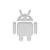 ОПЕРАЦИОННАЯ СИСТЕМА2Android™ 5.1 Lollipop с HTC Sense™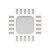 ПРОЦЕССОРMediatek MT6753TКоличество ядер и частота 8 x 1.5 ГГц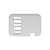 ПАМЯТЬОбщий объем:  32 ГБ, доступный пользователю объем памяти может меняться3ОЗУ: 3 ГБ DDR3Дополнительно: разъём для карты памяти microSD (SDXC) с поддержкой до 2 ТБ (карта в комплект не входит) 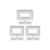 СЕТЬ42G/2.5G - GSM/GPRS/EDGE (обе SIM-карты):850/900/1800/1900 МГц3G UMTS (одна из SIM-карт):Зависит от региона 850/900/1900/2100 МГц4G LTE™ (одна из SIM-карт):Зависит от региона FDD: диапазоны 1,3,5,7,8,20 TDD: диапазоны 38, 39, 40, 41Поддержка Cat. 4 LTE™ТИП SIM-КАРТЫОбе карты формата nano-SIM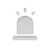 дАТЧИКИДатчик освещенностиДатчик приближенияКомпасДатчик движения (G-сенсор)Sensor HubНАВИГАЦИЯ Встроенный приёмник GPS/AGPS и ГЛОНАСС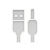 ВОЗМОЖНОСТИ ПОДКЛЮЧЕНИЯПорт micro-USB 2.0, поддержка USB периферии  Bluetooth® 4.1 Wi-Fi®: 802.11 a/b/g/n (2.4 и 5.0 МГц)HTC Connect™ для беспроводного потокового воспроизведения аудио и видео со смартфона на совместимых устройствах по всему дому, включая телевизор, портативные динамики и домашние системы развлечений ЗВУК Два фронтальных динамика HTC BoomSound™Поддержка многоканального звука Dolby Audio™ 5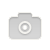 КАМЕРАОсновная камера:  13 мегапикселей с оптической стабилизацией, автофокусом и BSI-сенсоромДиафрагма f/2.0, фокусное расстояние 28 мм Возможность записи видео с разрешением Full HD 1080р Режимы HDR, Face Beauty и ПанорамаФронтальная камера:HTC Ultrapixel второго поколения, 4 мегапикселей с BSI-сенсоромДиафрагма f/2.0, фокусное расстояние 26,8 мм Возможность записи видео с разрешением Full HD 1080р Режимы HDR, автоселфи, голосовое селфи 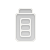 АККУМУЛЯТОРЁмкость: 2800 мАчБыстрая зарядка (5В/1.5A) Режим максимального энергосбережения ДОПОЛНИТЕЛЬНЫЕ ХАРАКТЕРИСТИКИFM радиоФункция запуска движениемФункция регулирования громкости изменением положения смартфона Функция увеличения громкости при нахождении смартфона в сумке или карманеФункция отключения звука путем переворачивания смартфонаПримечания:1.Все данные измерений могут незначительно отличаться в пределах допустимых производственных отклонений. 2.Характеристики ОС могут измениться после обновления программного обеспечения.3. Объем, доступный пользователю, меньше из-за предустановленного ПО. Доступный пользователю объем памяти может меняться при изменении ПО или его обновлении. Расширяемый объем памяти ограничен размерами карты microSD. 4. Сеть 4G LTE™ доступна в ряде стран и зависит от оператора мобильной связи, текущего местоположения абонента и настроек диапазона сети. 5. Произведено по лицензии Dolby Laboratories. Dolby и  Dolby Audio – торговые марки Dolby Laboratories. Характеристики могут быть изменены без предварительного уведомления. © 2016 Корпорация HTC. Все права защищены. Логотипы HTC, HTC BoomSound и HTC Sense являются торговыми марками корпорации НТС. Android – торговая марка корпорации Google. Все остальные торговые марки могут быть собственностью соответствующих владельцев. 